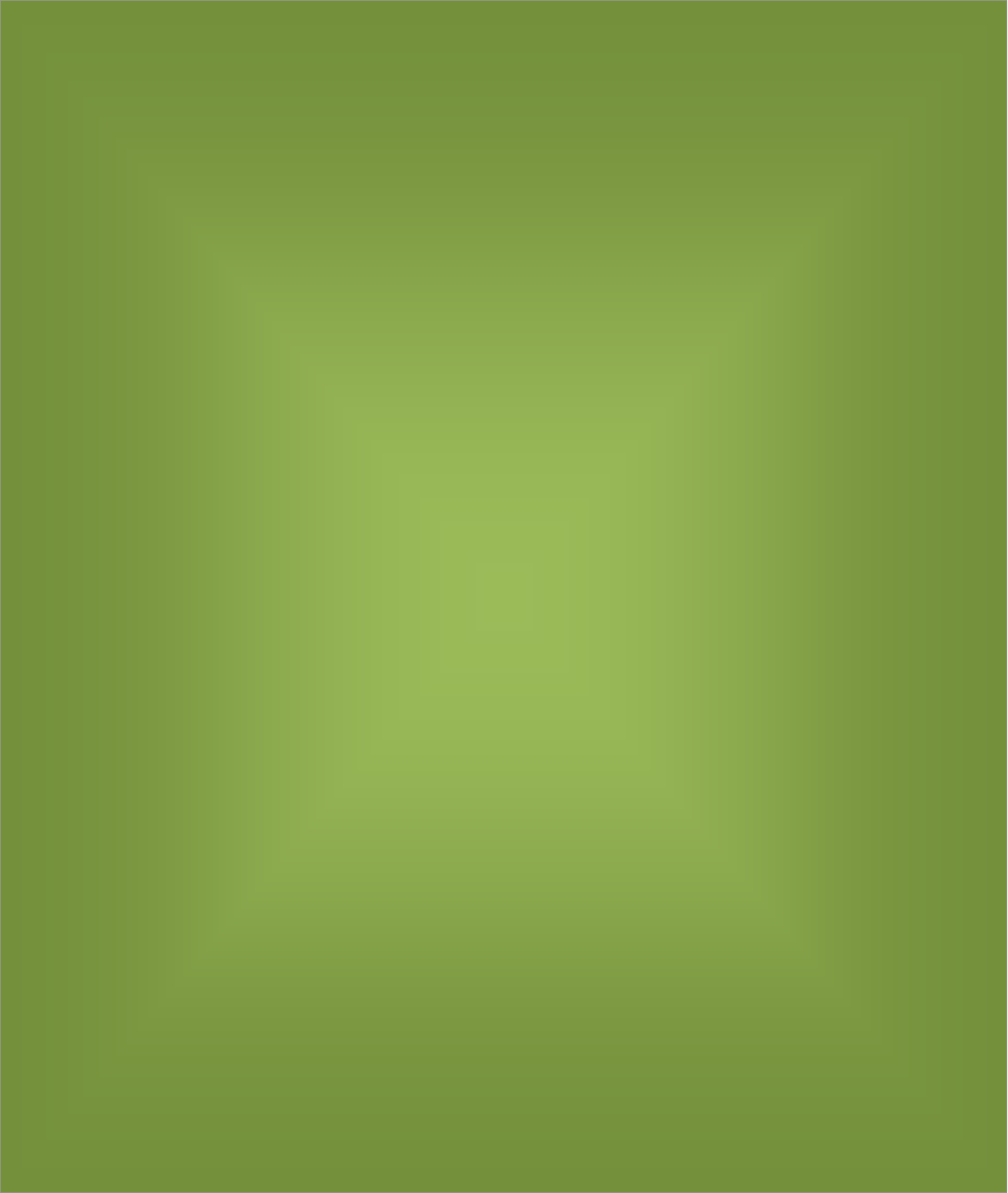 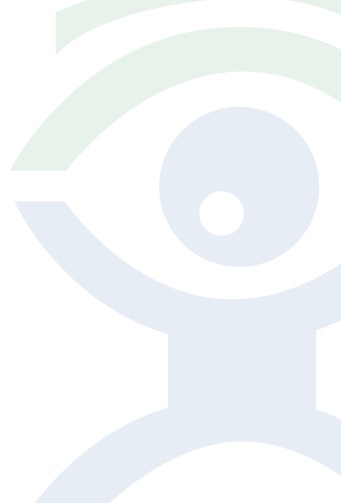 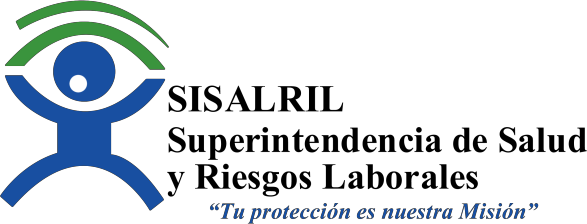 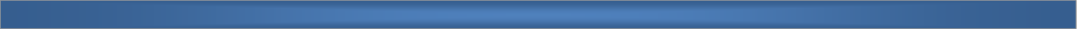 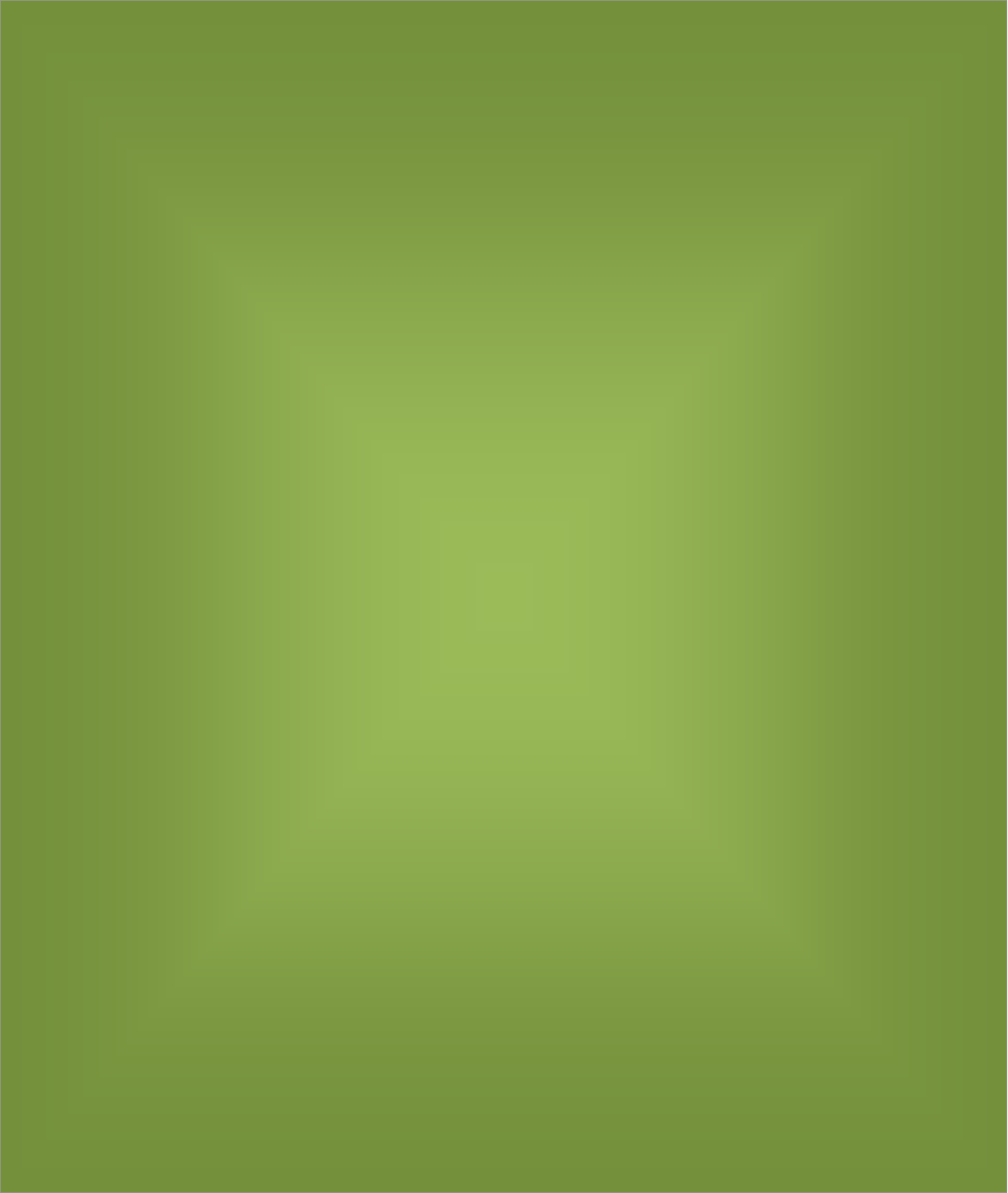 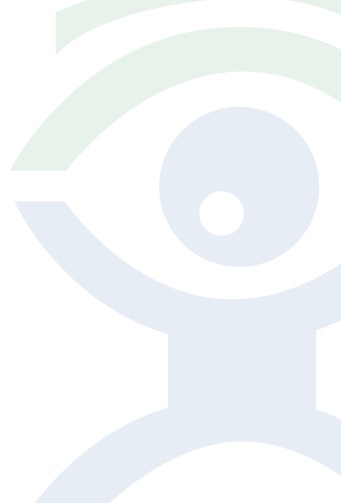 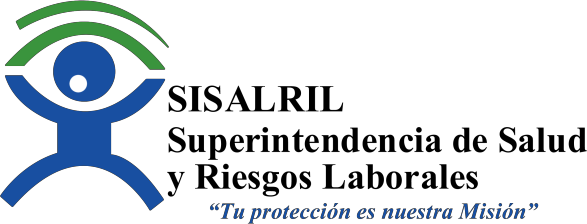 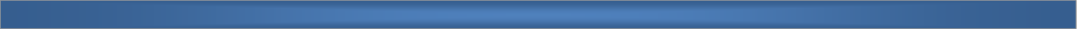 Dirección de Comunicaciones y Relaciones PúblicasOficina de Libre Acceso a la Información PúblicaOAIINFORMETrimestralPeriodoOctubre - Diciembre2022.Elaborado por:Lic. Ruth Esther Bastardo Guerrero 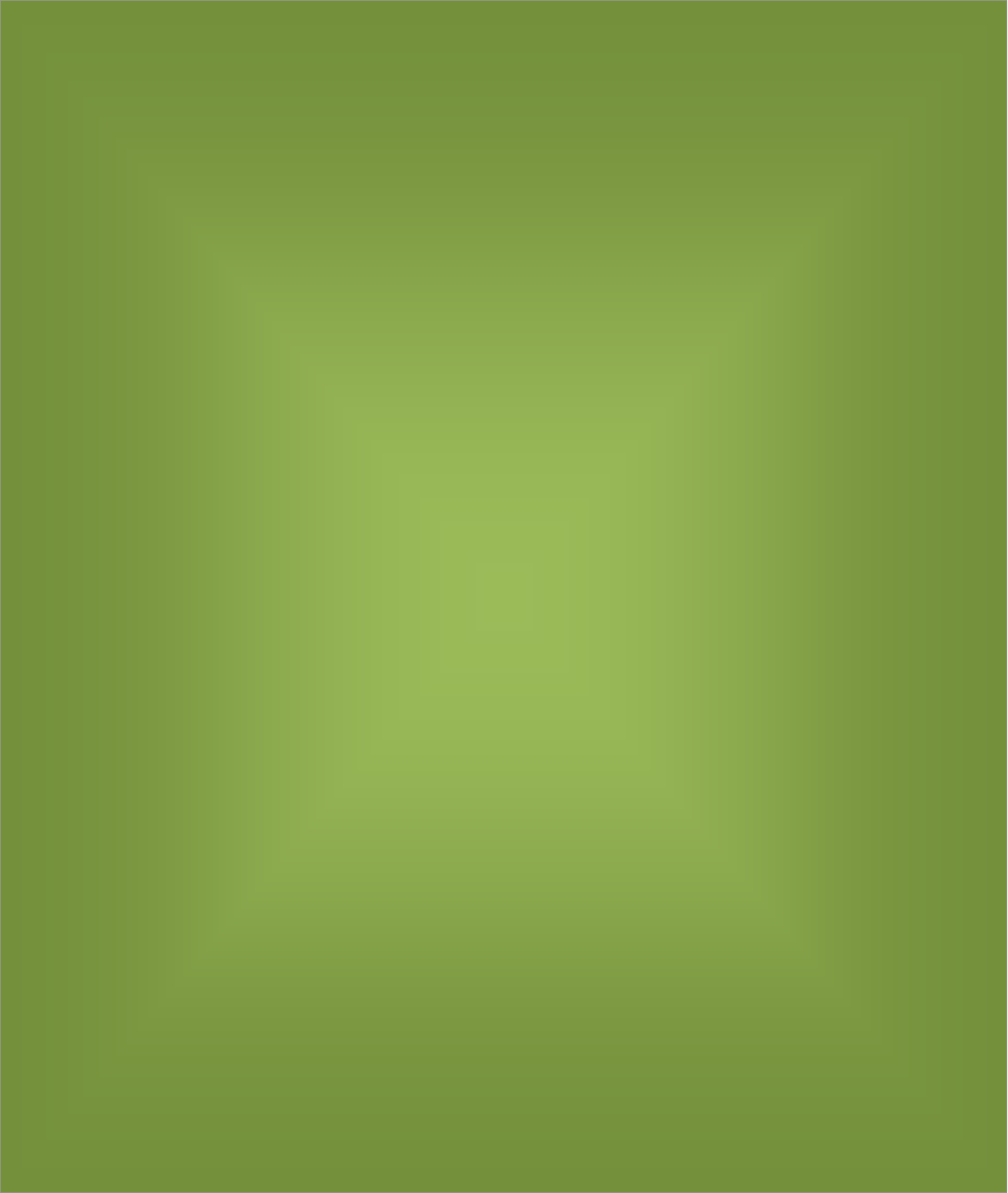 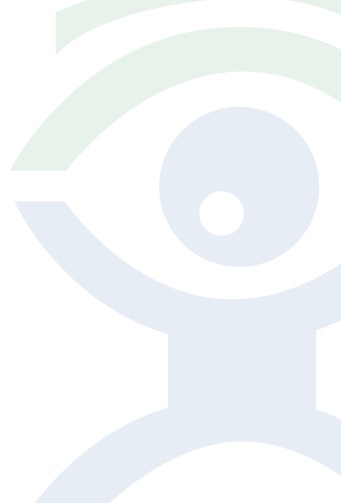 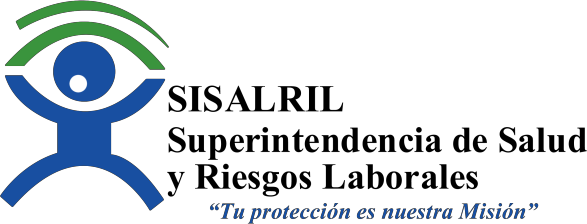 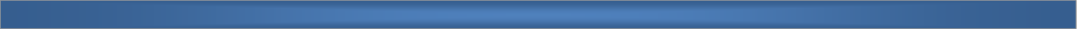 IntroducciónEste informe recoge las novedades de la OAI en este periodo que va desde Octubre  aDiciembre, 2022.Canales (Vías) de AccesoEmail.1) OAI@sisalrilgob.do  2) r.bastardo@sisalril.gob.do	3) 	l.nova@sisalril.gob.doPlataformas: Línea 311 de Quejas y ReclamacionesPlataforma SAIP (Portal Único de Libre Acceso a Inf. Publica)Informacion.Se considera como información a los fines de la presente Ley 200-04 de Libre Acceso a la Información Publica, cualquier tipo de documentación financiera relativa a presupuesto público.Solicitudes OAI.Las solicitudes de Acceso a la Información deben ser planteada de en forma escrita (Mediante la plataforma SAIP) y deberá contener por lo menos los siguientes requisitos: A)-Nombre completo y calidades de la persona que realiza la gestión. B)-Identificación clara y precisa de los daros e informaciones que requiere.  C)- Identificación de la autoridad pública que posee la información. D)-Motivación de las razones por las cuales se requieren los daros e informaciones solicitadas. E)-Lugar o medio para recibir notificaciones.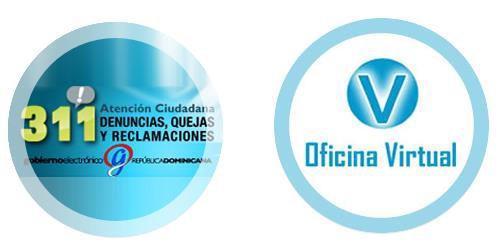 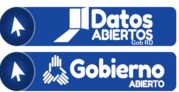 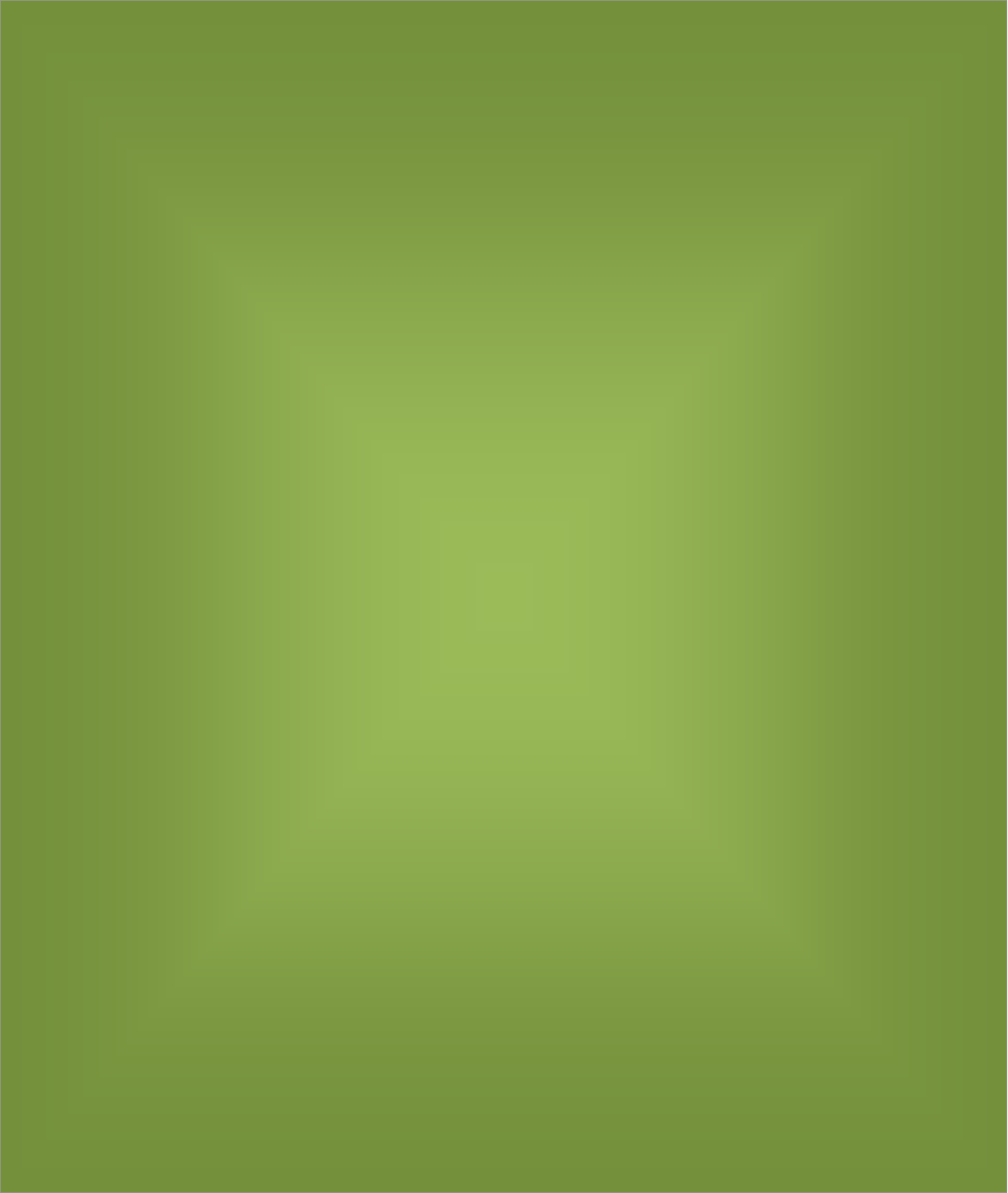 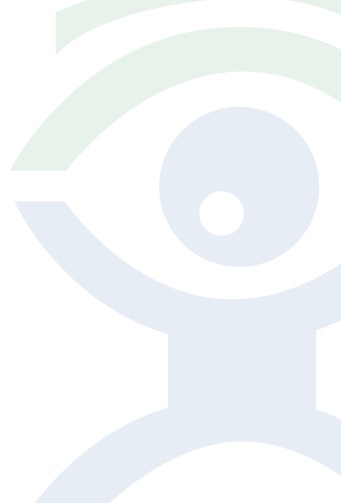 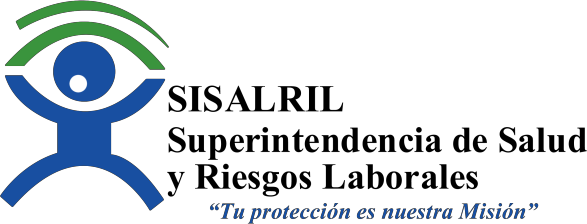 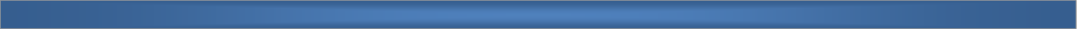 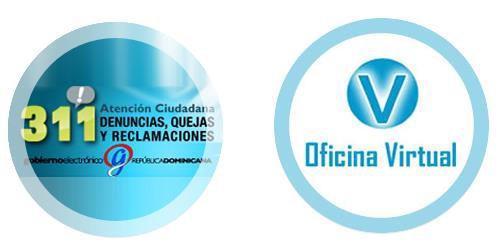 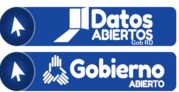 Línea 311 (Estadísticas)Sistema Nacional para Denuncias, Quejas, Reclamaciones ySugerencias 311.El Sistema tiene como finalidad poner a la disposición del ciudadano una herramienta para realizar sus Denuncias, Quejas, Reclamaciones y/o Sugerencias, relativas a cualquier entidad o servidor del gobierno de la República Dominicana, para que las mismas puedan ser canalizadas a los organismos correspondientes siendo este un canal directo, centralizado y con base legal.Vía telefónica: marcando 311 desde un teléfono fijo o móvil, de lunes a viernes de 8:00 a.m. – 4:00 p.m. y ofreciéndole al ciudadano un servicio totalmente gratuito y eficiente.Vía Web: 24 horas al día los 7 días de la semanaServicios Ofrecidos por la SISALRIL al Ciudadano.Acceso  a  la  Información  Pública,  Gobierno  Abierto,  Datos  Abiertos, Protección de Datos Personales en el marco de la Ley 200-04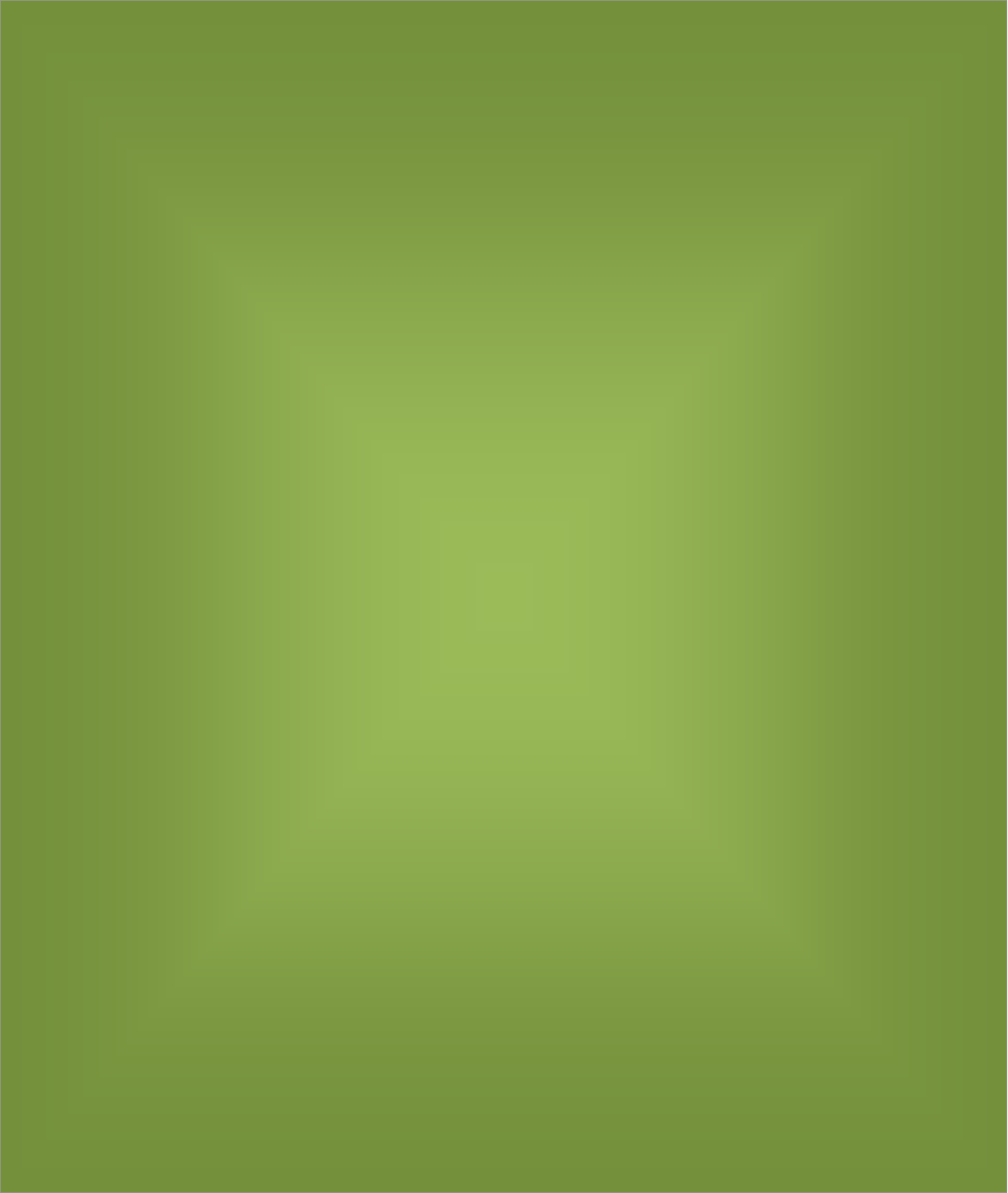 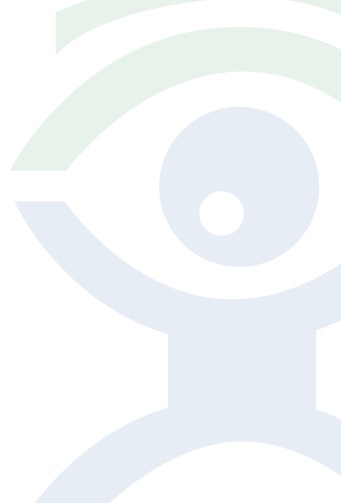 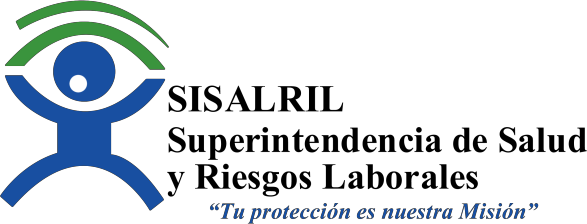 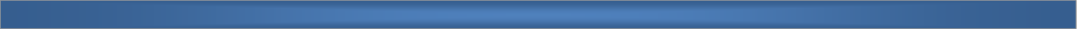 Certificaciones.Valores Institucionales  Seguridad  Trabajo en Equipo  Integridad  Transparencia  Eficacia  CompromisoCalificaciones de Transparencia 4 to. Trimestre 2022.                                     SiglasT1  =       1er. Trimestre. T2 =        2do. Trimestre. T3 =        3er. Trimestre. T4 =        4to. TrimestrDesglose Grafico1.-	Requerimientos recibidos, atendidos, procesados y      respondidos en tiempo oportuno durante el 4to. Trimestre (T-4) Durante el periodo Octubre –Diciembre, 2022. Línea 311	Quejas y Reclamaciones SAIP	Solicitudes de Información Email	Quejas y Reclamaciones 87-01Llamadas	Consulta SDSS quejas y reclamaciones 87-014.- Requerimientos recibidos por todas las Vías de acceso durante este Trimestre Julio  - Septiembre, 2022.Resumen GeneralCanales	 Octubre	 Noviembre   Diciembre  	TotalSanto Domingo D.N FECHA2  de Enero 2022.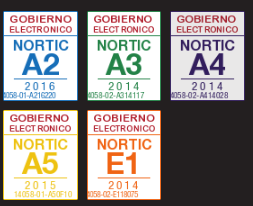 Octubre79.99Noviembre  No recibidaDiciembreNo recibidaSAIP917733Linea 3112002Email 24181842Cartas0000Llamadas22018715422